SRIJEDA, 8.4.2020. 2. a razred MATEMATIKA, udžbenik, str.38. i 39.Zapišite:BROJEVI  1 i  0 U MNOŽENJUBroj se ne mijenja ako se množi brojem 1.Kada se broj množi nulom umnožak je nula.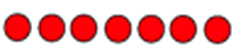 6 • 2 = 12     6 • 3 = 18     5 • 10 = 50   1  +   1  +  1  +  1  +  1  + 1   +  1   =  77 • 1 = 70 + 0 + 0 = 0  9 • 1   =   9       3 • 0 =  0  4 • 1   =   40 + 0 + 0 + 0 + 0 = 0  1 • 10 = 12       5 • 0 =  015 •   1 = 153 • 0 =  0                   10 • 0 =  0  1 • 23 = 230 • 7 =  0                     0 • 9 =  0MATEMATIKARiješite zadatke u udžbeniku na stranici 38. i 39.Ponovite množenje i dijeljenje brojevima 0,1,2,3,10 i riješite kviz: https://wordwall.net/resource/578054/matematika/mno%c5%beenje-i-dijeljenje-brojeva-0-1-2-310HRVATSKI JEZIKPonovimo ije, je, č, ć, li, ne, ni, veliko slovohttps://learningapps.org/display?v=pu36n5va320&fbclid=IwAR30mPdyp0b2okNyp1FeF7BFIJEs0mc_AQ-DZUd6ewIjLzHZDh8nv5cG6iIGLAZBENA KULTURAPonovite i otpjevajte pjesme koje smo učili.https://view.genial.ly/5e84ed96ba81d90dfb30e6b2/interactive-image-ponovimo-pjesme-koje-smo-naucili?fbclid=IwAR1g2SCJCMM_QTxZ2W6JUe6rGRdLd2KhCjP1lF4J4Ih0KeHsJZQnP3KmbdETZK Skačite, igrajte se loptom, preskačite uže, vozite bicikl, rolajte….       Uključite se u uređenje vrta, okućnice, dvorišta ….